Муниципальное казённое дошкольное образовательное учреждение "Центр развития ребёнка- детский сад №3 "Журавушка"с Дылым, Казбековский районУтверждаю:                                                                                               Зав МКДОУ "ЦРР - детский сад №3 «Журавушка»                                                                                               _____________ Н.И.ГаджиеваИндивидуальная программа поддержки и сопровожденияодарённого ребёнка.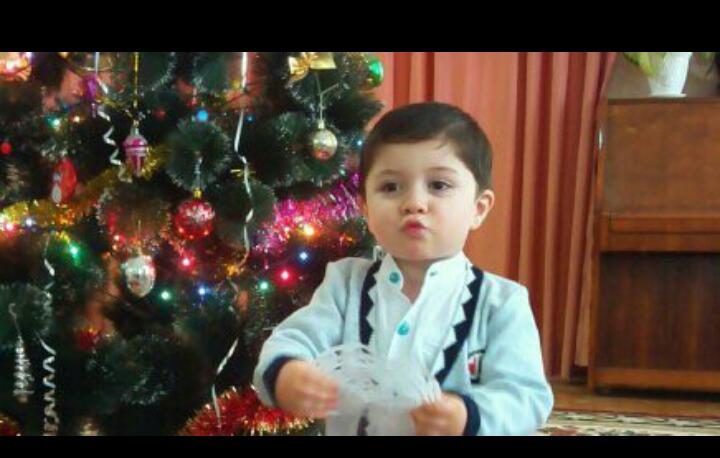 2019 годНаименование программы:  Одаренный ребенокРазработчики программы: Творческая группа МКДОУ "Центр развития ребёнка- детского сада №3 "Журавушка"Цель программы: поддерживать высокую учебную мотивацию дошкольникарасширять возможности                      обучения и самообучения;формировать умение - ставить цели, планировать и организовывать собственную  деятельность;содействовать индивидуализации  воспитания и образования дошкольников;закладывать дополнительные предпосылки и возможности для успешной социализации.Исполнители основных мероприятий программы: Педагоги МКДОУ "Центр развития ребёнка- детского сада №3 "Журавушка"Система контроля исполнения программы: Контроль в рамках программы осуществляет администрация детского сада. Вопросы исполнения заслушиваются на заседаниях методических объединений, педагогических советах, родительских собраниях.ВВЕДЕНИЕСовременная  система образования характеризуется всё большим вниманием к поддержке и развитию внутреннего потенциала развития личности одаренного ребёнка. Это объясняется, во-первых, значимостью способностей для развития личности, во-вторых, возросшей потребностью общества в людях, обладающих нестандартным мышлением, способных созидать новое в различных сферах жизни. Выявление  одаренных детей на основе наблюдения, изучения психологических особенностей, речи, памяти, логического мышления и работа с одаренными детьми должны стать одним из важнейших аспектов деятельности детского сада.Детство является очень благоприятным периодом для развития одарённости. Однако возможности дошкольного возраста, как показывает практика, реализуются слабо. Это обусловлено, с одной стороны, ориентацией на «среднего» ребёнка, с другой – отсутствием у педагогов и родителей необходимых знаний о методах выявления и развития одарённости на этапе дошкольного детства. В реальной практике дошкольных учреждений, остро ощущается необходимость постановки целенаправленной, планомерной и систематической работы педагогического коллектива по выявлению, поддержанию и развитию одарённых дошкольников. В эту работу должны быть включены родители, социальные институты, широкая общественность. Для всех детей главнейшей целью обучения и воспитания является обеспечение условий для раскрытия и развития всех способностей и дарований с целью их последующей реализации в профессиональной деятельности.  Следует подчеркнуть, что именно на этих детей общество в первую очередь возлагает надежду на решение актуальных проблем современной цивилизации. Для ребенка  характерна высокая познавательная активность, повышенная впечатлительность, потребность в умственной нагрузке. У него развита интуиция, яркость, конкретность представляемых образов и легкость манипулирования ими. “Родовыми” чертами дошкольного возраста является фантазия, творческое воображение, нестандартность мышления, кроме этого, проявляется особая чувствительность, отзывчивость на окружающее. Одним из приоритетных направлений работы дошкольного учреждения, является работа с одаренными детьми, которая является неотъемлемой частью более широкой проблемы реализации творческого потенциала личности. Основание для разработки Программы- Федеральный закон РФ «Об образовании в Российской Федерации» от 29.12.2012 г. №273-ФЗ - приказ Минобрнауки России «Об утверждении федерального государственного образовательного стандарта дошкольного образования» от 17.10.2013 г. №1155- основные положения «Декларации прав человека», принятой Генеральной Ассамблеей ООН 10 декабря 1948г.;- Конвенция о правах ребенка 1989 г.- Федеральная целевая подпрограмма «Одаренные дети», в рамках Президентской Программы «Дети России», утвержденной Правительством РФ от 03.10.2002г.;- Программа развития  МКДОУ "Центр развития ребёнка- детского сада №3 "Журавушка"- Устав МКДОУ "Центр развития ребёнка- детского сада №3 "Журавушка"	Индивидуальный план развития воспитанника является не только современной эффективной формой оценивания, но и помогает решать важные  педагогические задачи:поддерживать высокую учебную мотивацию дошкольников;поощрять их активность и самостоятельность, расширять возможности                      обучения и самообучения;развивать навыки рефлексивной и оценочной деятельности;формировать умение - ставить цели, планировать и организовывать собственную  деятельность;содействовать индивидуализации  воспитания и образования дошкольников;закладывать дополнительные предпосылки и возможности для успешной социализации.Программа развития ребёнка планируются и реализуются на основе наблюдений педагога и педагогической диагностики. При планировании и реализации программы выделяют следующие этапы: диагностика, консультативная работа с  родителями и развивающая  работа. Пояснительная записка.В старшей группе "Солнышко"  детей: 18 мальчиков, 12 девочек. За время совместной деятельности утвердилась положительная динамика развития дошкольного коллектива. Каждый ребенок чувствует себя полноценным членом данного коллектива. У большинства детей сформирован познавательный интерес к образовательной деятельности. Чтобы прояснить создавшуюся ситуацию, педагоги детского сада провели педагогическую диагностику состояния образовательного процесса в группе. были  составлены индивидуальные карты развития каждого ребенка.(Приложение № 2.)Дибиров Али Анварович – очень активен на НОД и всегда чем-либо занят. Он стремится работать больше других, посещает кружки в ДОУ. Больше всего проявляет интерес к изобразительной деятельности, проводит много времени за рисованием и лепкой.Поэтому нужно раскрыть его индивидуальные особенности, создать условия для самоопределения и самореализации? Задача воспитателя – выявить одаренного воспитанника, помочь рождению индивидуальности, помочь развитию его способностей. Ведь одаренность - есть существенное богатство для каждой страны и каждого общества в любую историческую эпоху. Одаренность – это общественное достояние, талантливые люди влияют на развитие и характер общества в целом.Данная программа направлена для развития, поддержки одарённого  ребёнка.       3.     Цель программы: создать  необходимые условия для  развития детской одарённости.       4.  Задачи: Развитие  быстроты реакции. Развитие коммуникативных навыков. Привитие навыков этикета. Развитие творческих способностей. Воспитание трудолюбия. Содействие формированию уверенности в себе. Развитие способностей к НОД.Привитие навыков к физическим упражнениям.      5.    Сроки реализации программы.Программа рассчитана на 2017– 2019 учебные год, чтобы подготовить дошкольника   к  школе.Место реализации программы: МКДОУ "ЦРР №3 "Журавушка"Разработчики программы:  педагоги ДОУ "Журавушка" Участники программы:Воспитанник ДОУ №3 Журавушка " Дибиров Али Анварович"Воспитатели, музыкальный руководитель, инструктор по физической культуреРодители6. Ресурсы. материальные:  папки, файлы, бумага А 4, диски;кадровые:  воспитатели, психолог, инструктор по физической культуре, музыкальный руководитель;методические:  книги, журналы, газеты, интернет - ресурсы.  7.  Основные  этапы реализации программы.I этап: Информационно – аналитический.Цель этого этапа – выявление зоны ближайшего риска и благополучия. На данном этапе, для сбора и анализа как можно большего объёма фактической информации, используются различные методы: наблюдение	анкетирование (родителей)собеседованиеизучение документации (личного дела, медицинской карты и т.д.) Результаты наблюдения и анкетирования.    Дибиров Али Анварович очень спокойный ребенок. В области межличностных отношений проявляет сдержанность. По состоянию здоровья относится к основной группе, противопоказаний для участия в спортивных мероприятиях нет. Редко болеет простудными заболеваниями. НОД физкультуры посещает. Социально-бытовые условия жизни удовлетворительные. Семья проживает в благоустроенном частном доме. «Характеристика воспитанника» Дата рождения: 26.03. 2014Место жительства: Казбековский район, с. Дылым.Родители: Дибиров Анвар, Дибирова ЗайнабДругие члены семьи: сестра, бабушка, дедушкаСостояние здоровья: основная группа Дополнительное образование: посещает кружок "Коллекция идей"Итоги диагностики прошлого года: отличныеОсобенности личности: жизнерадостный, трудолюбивый,  оптимист,  всегда доводит начатое дело  до конца, мотивация к обучению выражена достаточно, самооценка - средняяЦель – углубленное педагогическое изучение дошкольника, выявление его индивидуальных особенностей.Задачи:Провести  диагностирование индивидуально – педагогических способностей.	Приоритетные направления:уровень логического и пространственного мышления;уровень математического мышления и развитие вычислительных способностей;уровень зрительной и слухоречевой памяти;уровень словарного запаса. 		По результатам работы составляется карта  развития ребенка.Карта индивидуального  развития ребенкаСравнительный анализ результатов диагностикиВыводы:          Отношение к детскому саду положительное, степень осознания общественной и личной значимости своей учебной деятельности достаточна. В детском саду  Али стремится в основном узнавать новое, проявлять свои умственные способности.Али с удовольствием участвует в подготовке и проведении различных мероприятий.   Любое дело доводит до конца. 	  Ребёнок интраверт. Быстро запоминает любой материал. Работает быстро, допускает небольшое количество ошибок. Самооценка средняя. Интеллектуальное развитие – высокое. Высокий уровень учебной мотивации. По результатам социометрии занимает лидерскую позицию. Положительно реагирует на похвалу и порицание. У ребёнка выявлены признаки  интеллектуальной одаренности. Индивидуальная  программа развития ребенка.Проводить дополнительные занятия.Максимально использовать золотой ключик – интерес. Научиться       соизмерять свои действия с результатом, который надо достигнуть теперь или в будущем.Расширять мотивацию к большим успехам. Активно и результативно участвовать в, конкурсах. Выявлять общественную значимость своей деятельности. Осторожно направлять процесс развития способностей. Оказывать помощь, поддержку в достижении цели, настраивать на успех. Важна поддержка родителей!Проводить совместные прогулки, совместные наблюдения и сопереживания и т.д., желательно с родителями.Фиксировать результаты своей успешной деятельности в личных «Портфолио», куда помещает грамоты, дипломы, сертификаты. Механизм реализации программы.Разработать с родителями план поддержки, мотиваций учебной деятельности.Провести диагностическую работу для выявления способностей и склонностей.На основе диагностики создать развивающую программу.Проводить текущий анализ реализации программы.Выявлять склонности к определенному виду деятельности. Провести анализ реализации программы, с целью корректировать некоторые направления деятельности. Планируемый результат.Повышение результативности образовательного процесса;повышение самооценки;активное участие в конкурсах;Риски реализации программы.Ухудшение состояния здоровьяПонижение активностиПереход в другой детский садСписок использованной литературыЛютова Е., Монина Г. Шпаргалка для взрослых. Спб.,Ануфриев А.Ф., Костромина С.Н. Как преодолеть трудности в обучении детей. М., 2000.Клюева Н. В., Касаткина Ю.В. Учим детей общению. Ярославль, 1997.Захаров А.И. Предупреждение отклонений в поведении ребёнка. Спб., 1995.Гиппенрейтер Ю.Б. Общаться с ребёнком. Как? М.,2000.Степанов Е.Н. « Развитие индивидуальности в процессе воспитания». /Журнал «Классный руководитель», Москва, 2006./Н. И. Дереклеева, М. Ю, Савченко, И. С. Артюхова. Справочник классного руководителя./ «Вако», Москва, 2005Соловьева З.В. Педагогическая диагностика. Методические рекомендации.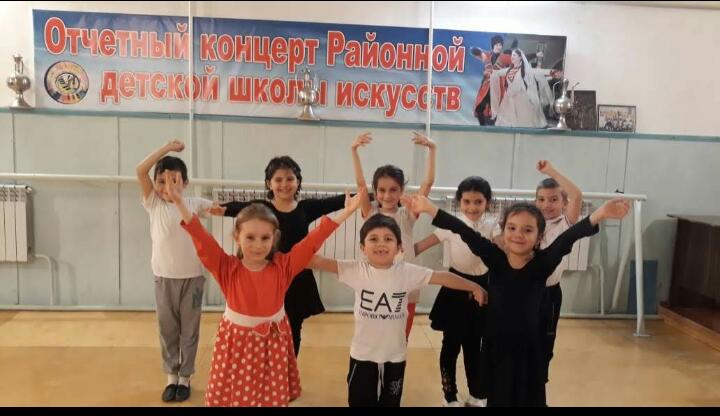 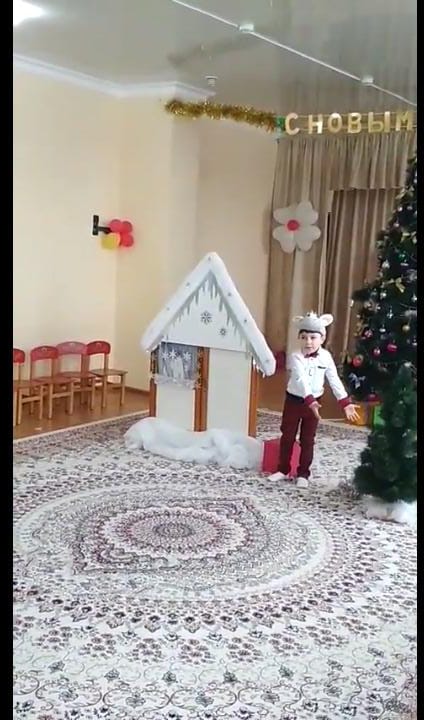 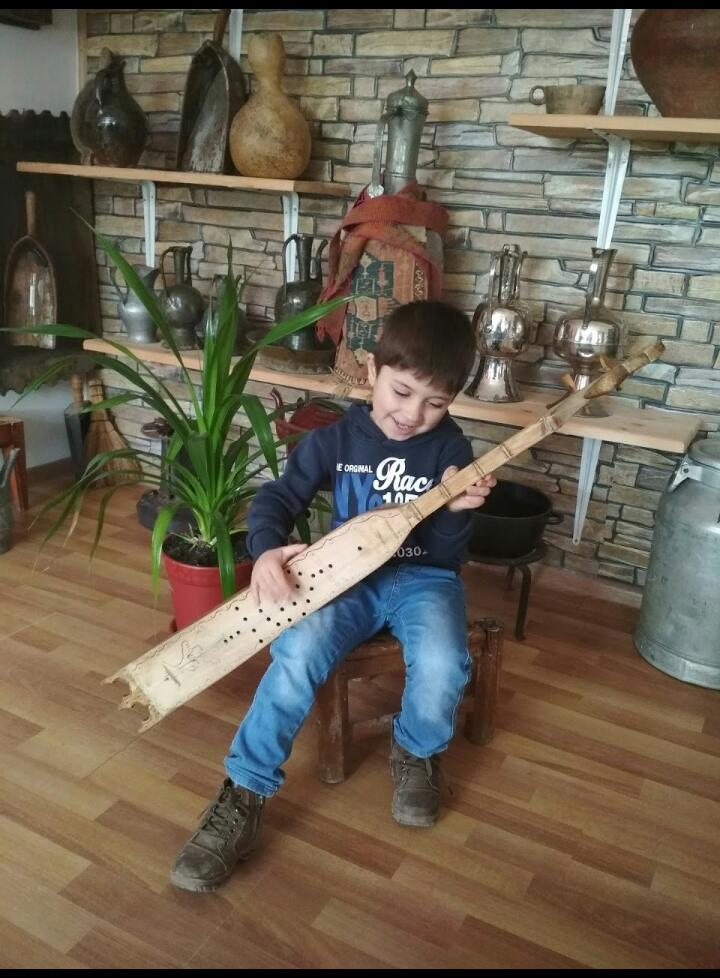 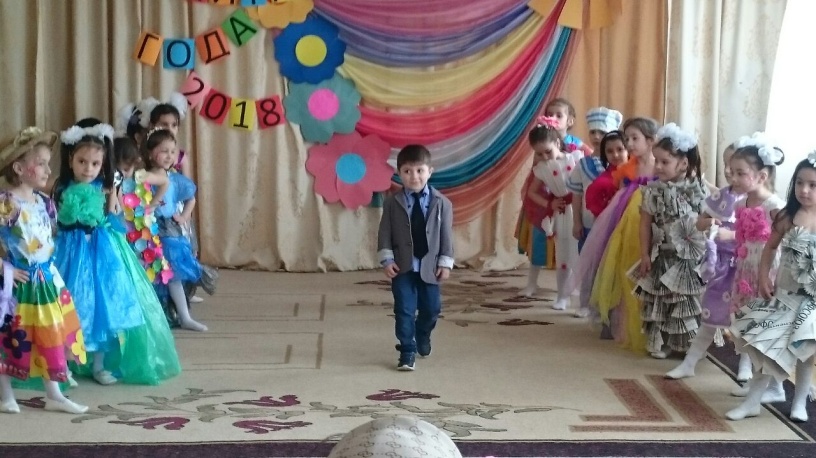 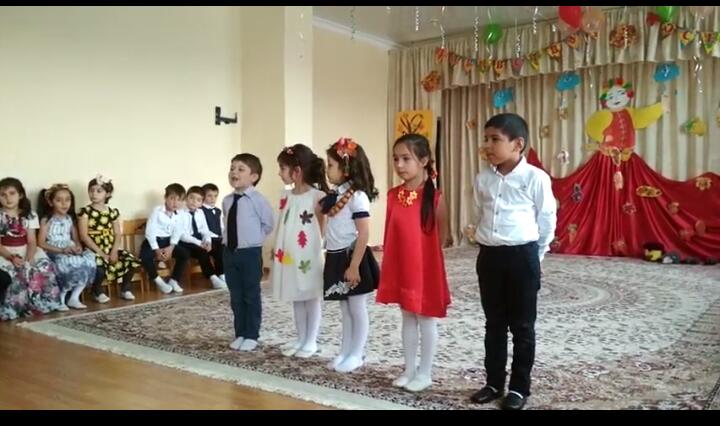 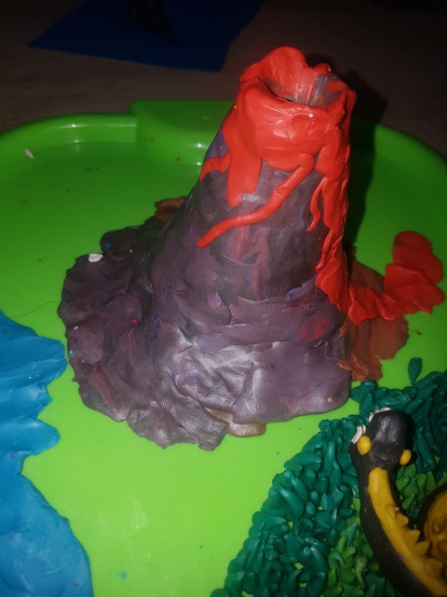 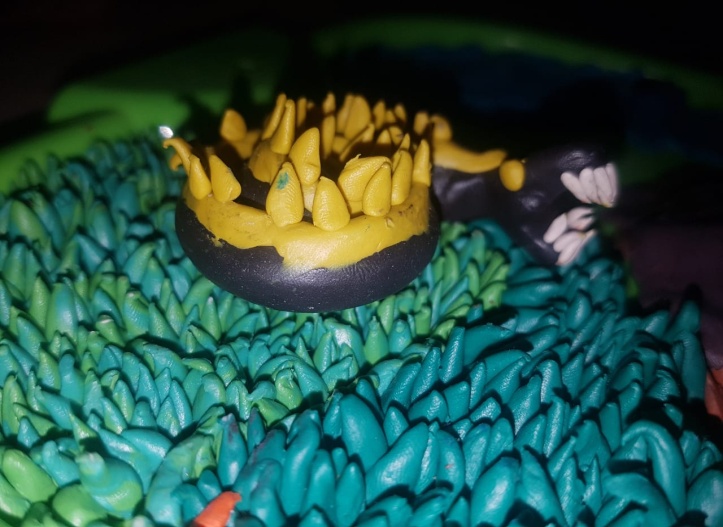 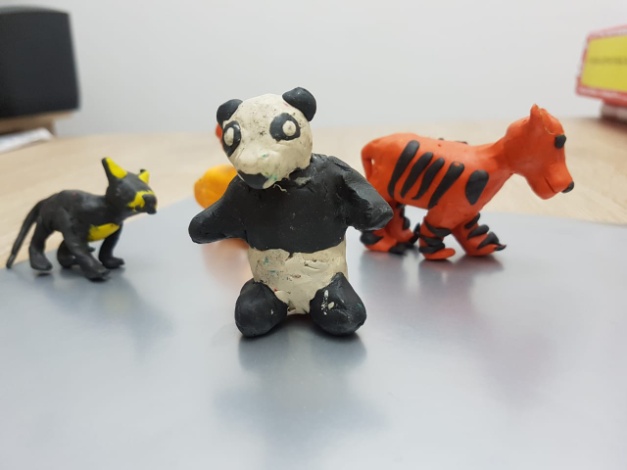 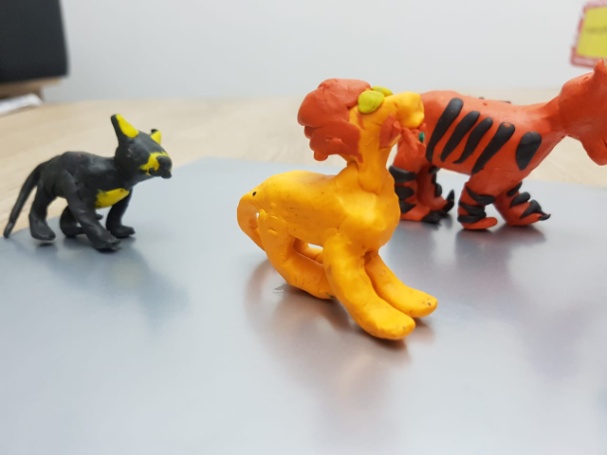 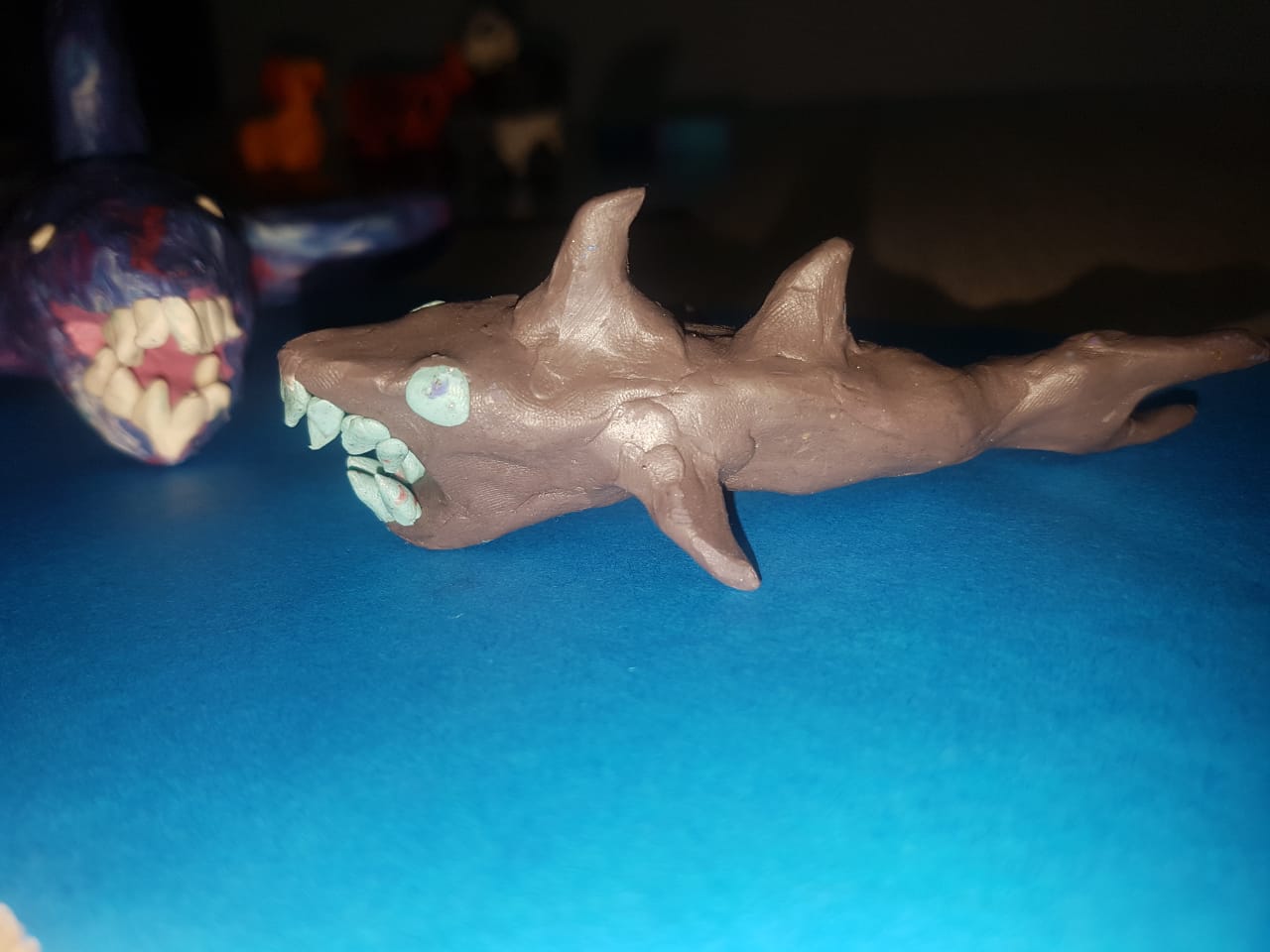 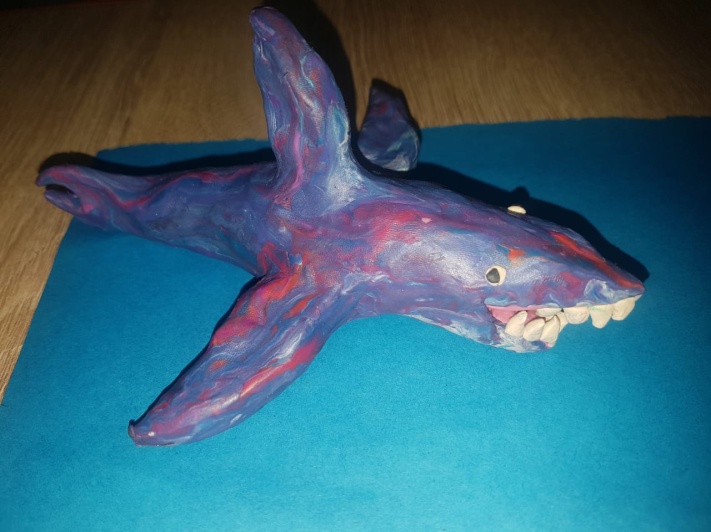 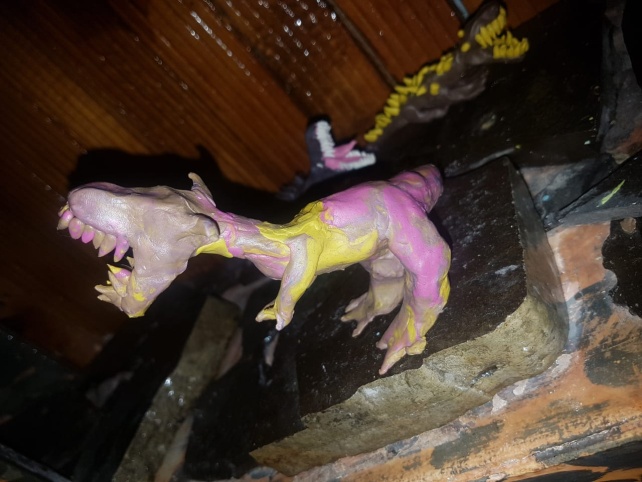 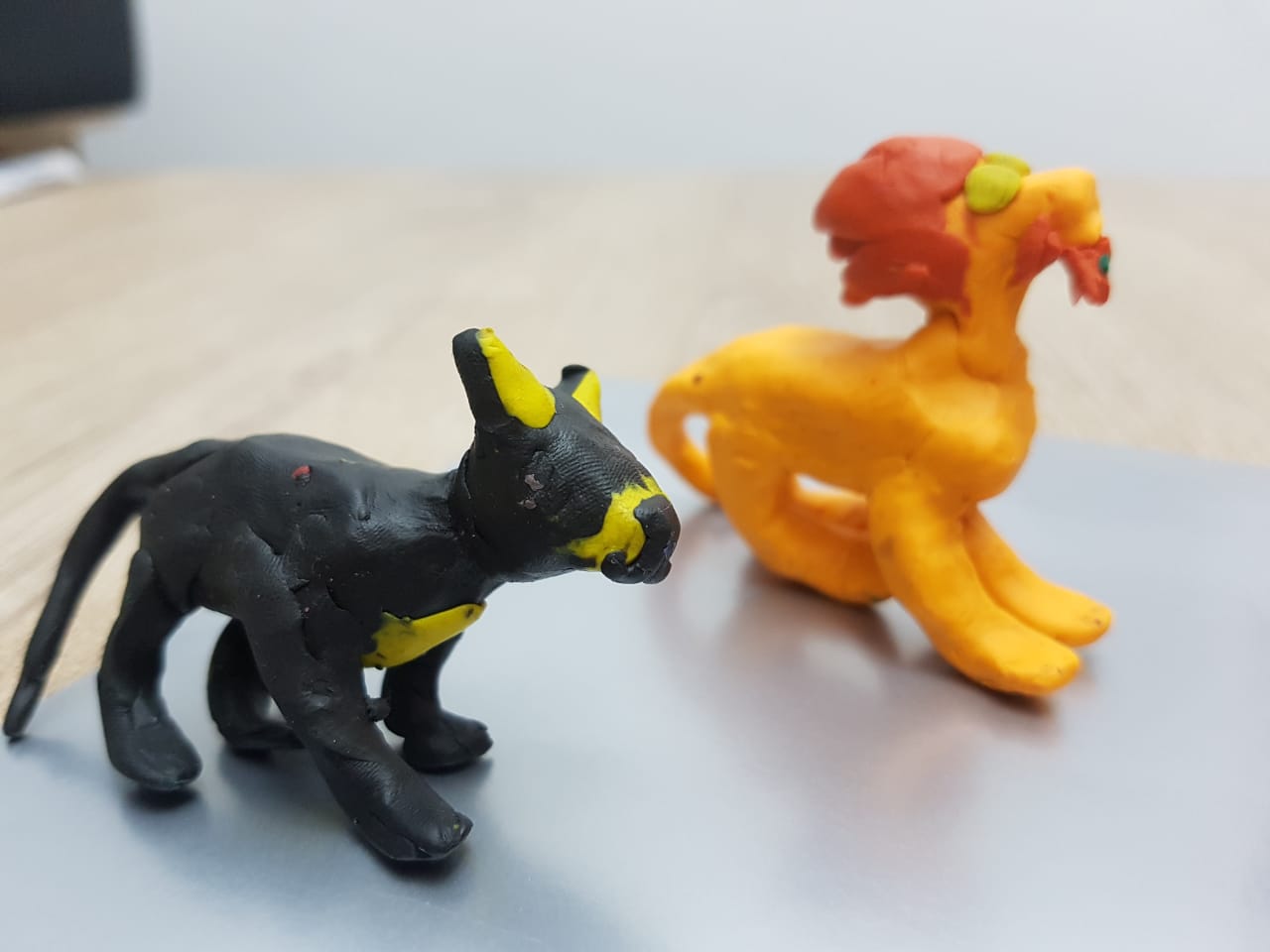 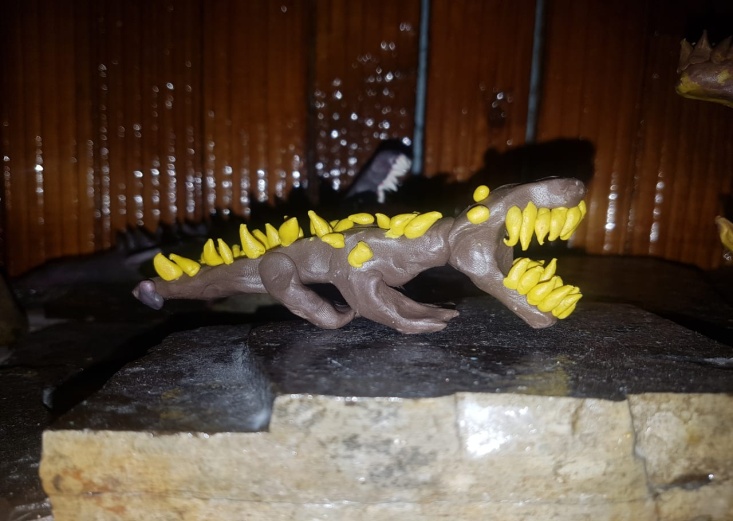 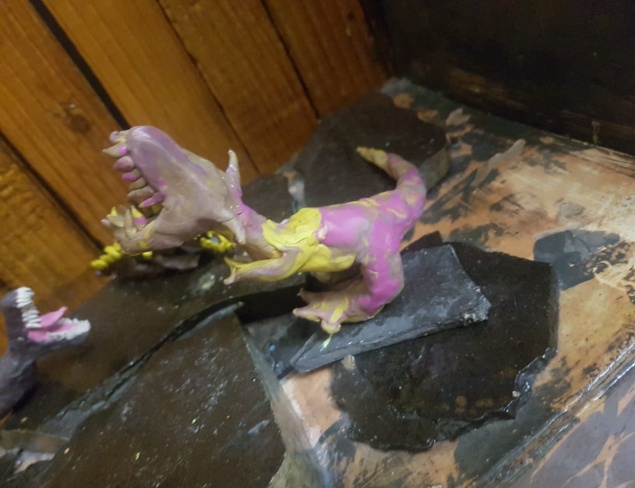 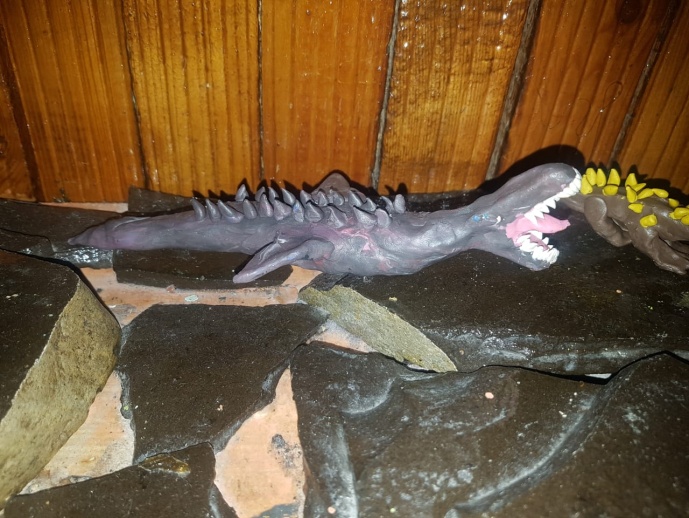 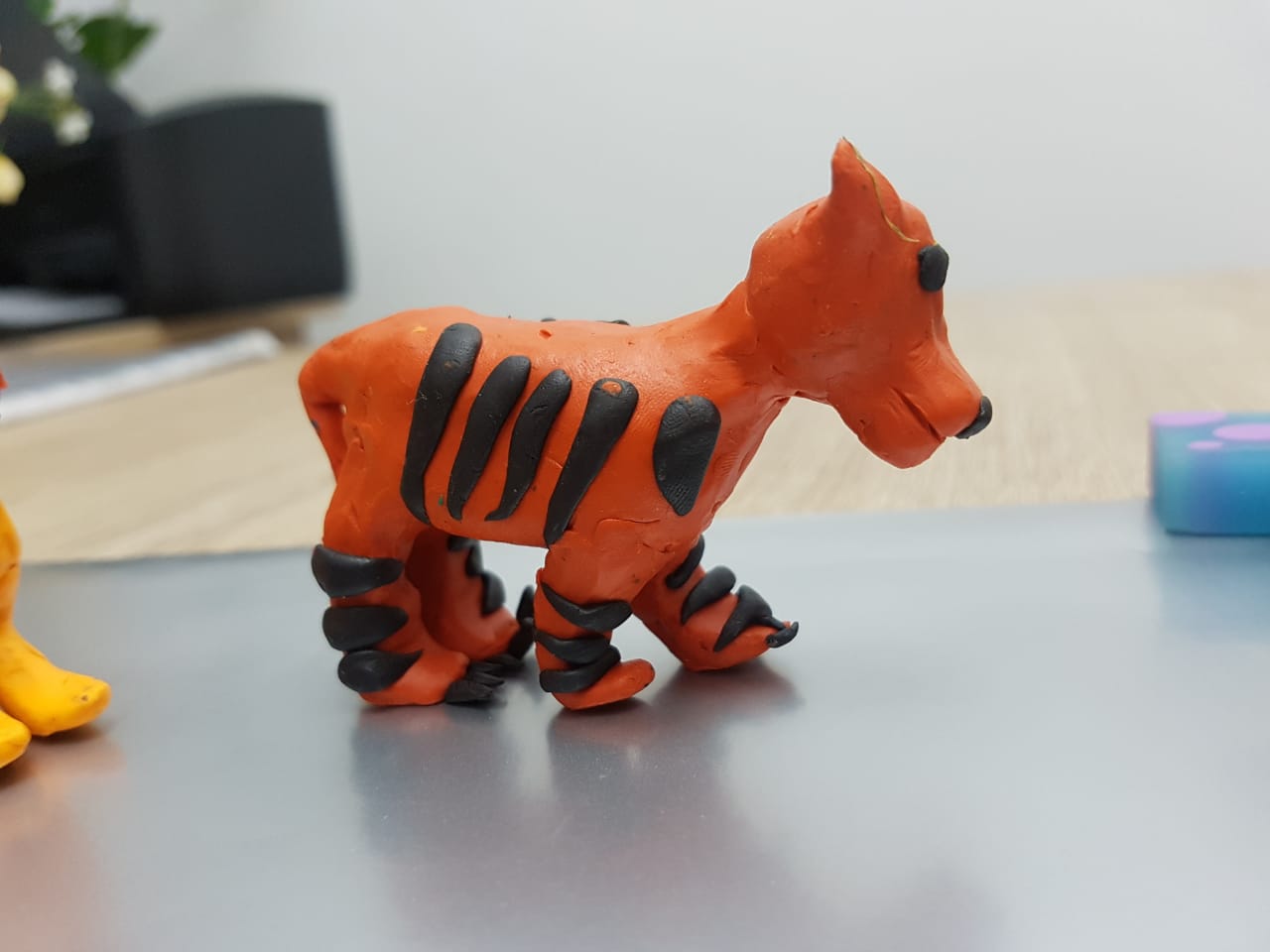 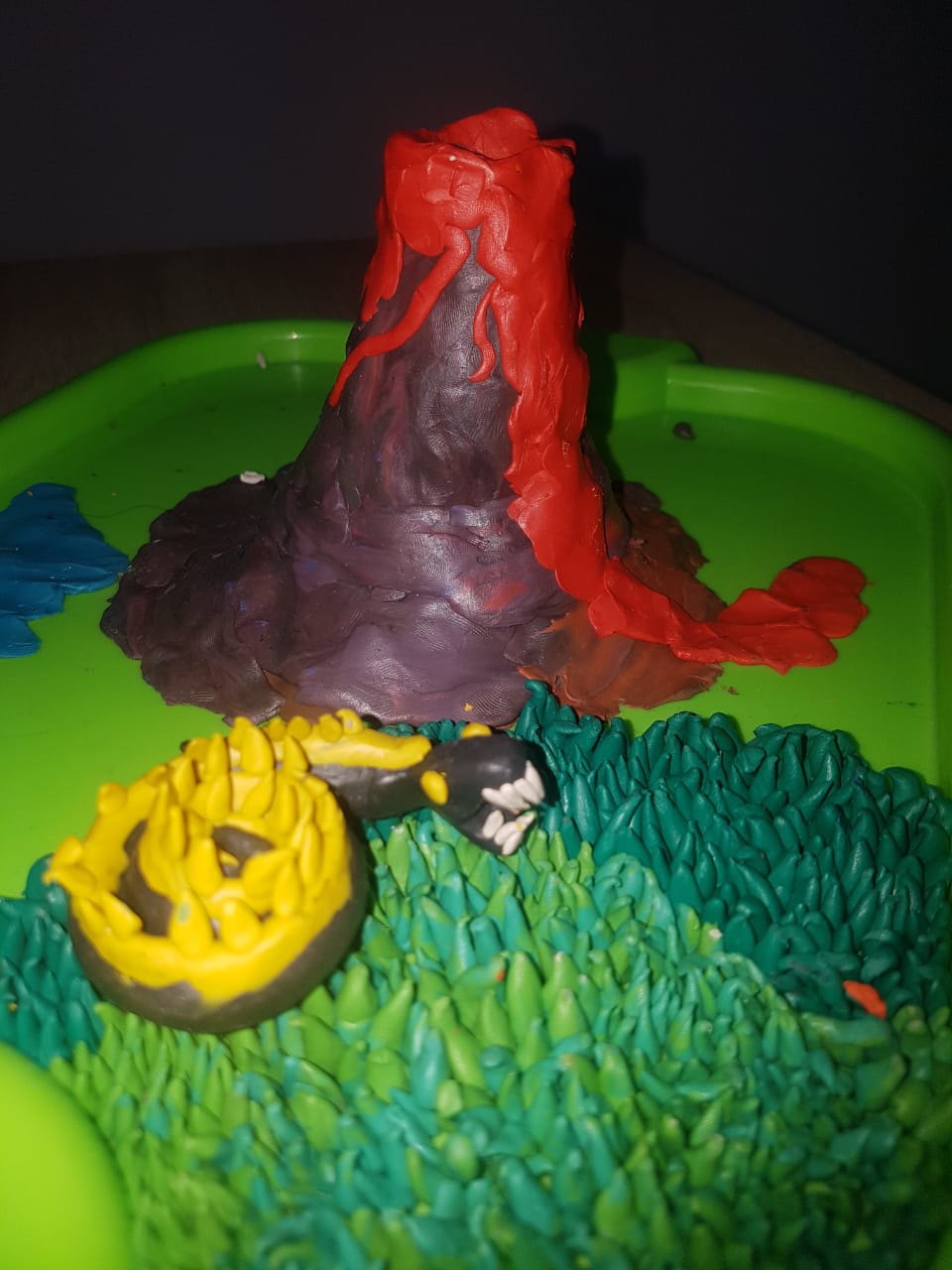 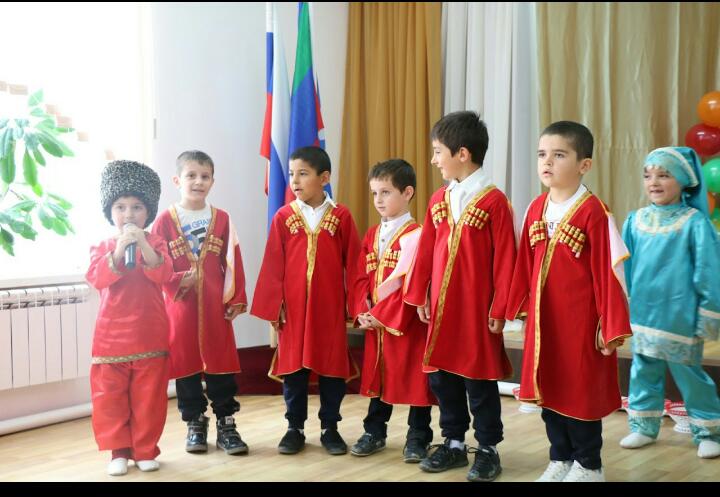 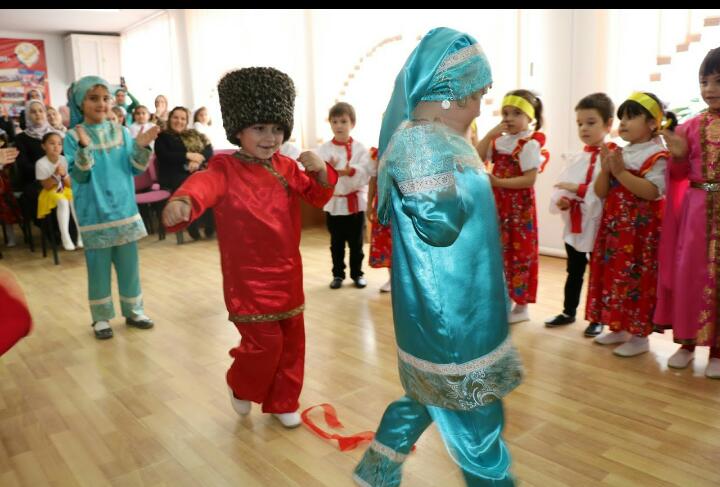 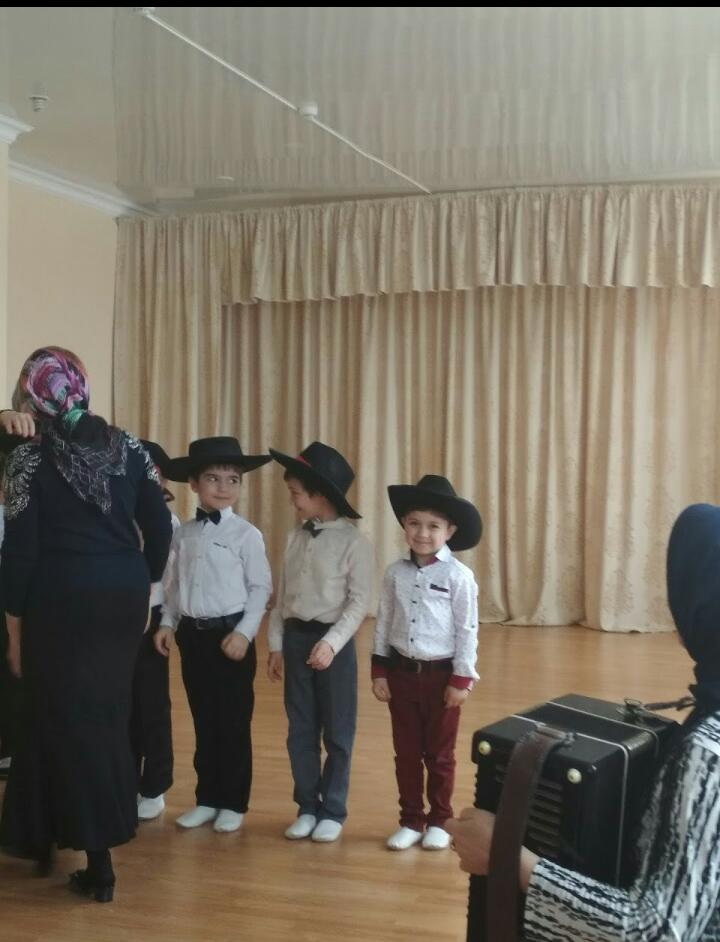 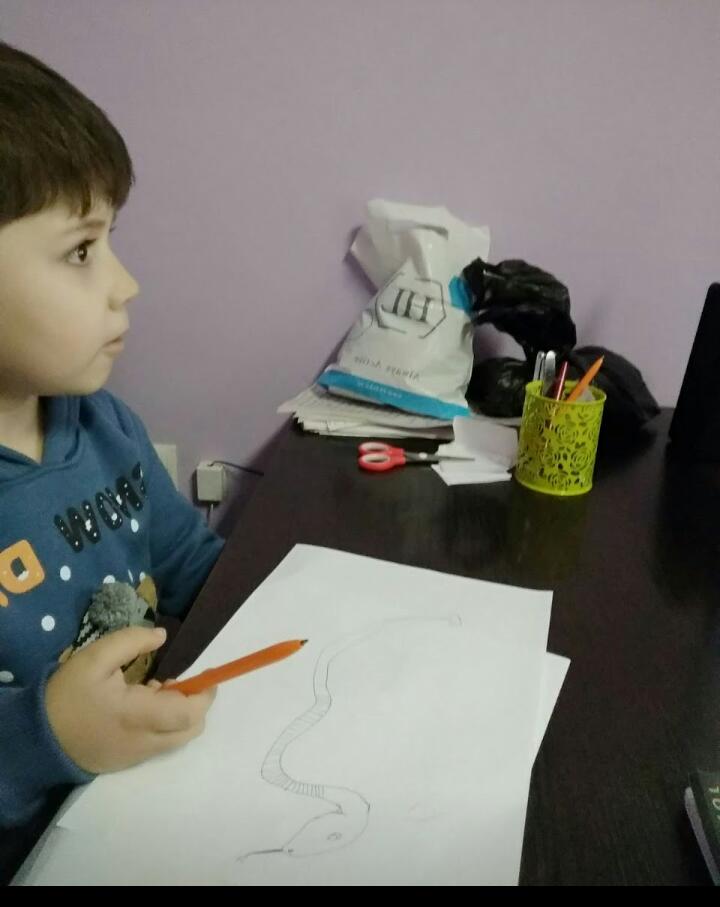 1Здоровье 5 б, хорошее2Обучение 5 б, отличное3Активность 4 б, активный4Логическое и пространственное мышление5 б, высокое5Отношение к НОД5 б, охотное6Зрительная и слуховая память4 б, хорошая7Словарный запас5 б, достаточный8Характер эмоцианальных отношений в семье5 б, отношение ровныеКачестваУровень сформированностив старшей группеУровень сформированности на начало учебного годаЗабота о своей группеВ достаточной мереУчаствует в делах группы, привлекает к этому другихЛюбознательностьСформированаХорошо сформированаРеализация своих интеллектуальных способностейНа занятиях очень внимателен и активенРаботу на занятии выполняет внимательно и аккуратноОрганизованность в ученииВ дополнительной деятельности  участвуетУчаствует в конкурсах различного уровня.СаморазвитиеСтараетсяСтарается, является примером для одногруппниковТрудолюбиеТрудится без наличия контроляТрудится в группеСамостоятельностьв трудеУважает старших,  не допускает грубостьУважает старшихУважительное отношение к старшимДоброжелателенОтзывчив к друзьям, является примеромСоблюдение правил культурыНормы и правила поведения соблюдает  в полной мереПравила поведения соблюдает